Консультация для  родителей и детей старшего              дошкольного возраста «В саду или в огороде »
 Подготовила: Корнова В.Н., воспитатель 
первой квалификационной категории Консультация для родителей «В саду или в огороде».Природа является неисчерпаемым источником познания, развивая мыслительную деятельность, она оказывает воздействие на эстетическое и нравственное воспитание ребёнка.Лето – благоприятная пора для развития и воспитания дошкольника, возможность понаблюдать за яркими природными объектами, проводить больше времени в непосредственном общении с природой. Огород - это не только возможность вырастить урожай своими руками, но и привлечь ребёнка к посадке и уходу за растениями, помочь понять секреты и тайны природы. 1.Приобщая ребёнка к посадке и уходу за растениями в своем  огороде, не забывайте, что ребёнку для лучшего познания нужно задействовать все органы чувств: всё понюхать, пощупать, посмотреть, попробовать на вкус, послушать. Не лишайте его этой возможности. 2.Выращивать можно зелень, бобовые, лук, листовой салат, перец и другие овощные культуры. Обсудите с ребёнком, что будете высаживать, подготовьте почву, инструменты, и за дело! Несколько подсказок перед началом работы : - внимание детей непродолжительное, привлекает всё интересное, поэтому и занятия с растениями должны быть увлекательными, доставлять удовольствие;- высаживайте растения, которые быстро растут и дают урожай, так как видимые результаты помогают поддерживать интерес ребёнка к деятельности;- наблюдая и выращивая цветы, сравнивайте их по форме, размеру, обращайте внимание на результаты труда - выращенные собственными руками овощи обязательно пробуйте вместе с детьми.Собственный опыт дает ребёнку ощущение успеха, поможет ближе познакомиться с природой, установить взаимосвязь между растениями и людьми, а главное - это прекрасная возможность провести время со всей семьей. Проводите занимательные эксперименты вместе с детьми.1.«В почве есть воздух».Цель: показать, что в почве есть воздух. Материал: почва, банка с водой, лупа. Предложите ребёнку рассмотреть комочки почвы с помощью лупы, затем проверить, есть ли в почве воздух: опустить в банку с водой комочек и понаблюдайте, появятся ли в воде пузырьки воздуха. Вывод: в почве есть воздух, значит, в ней могут жить животные и растения.2.«Хитрые семена».Цель: познакомить ребенка со способами проращивания семян. Материал: семена фасоли, кабачков, земля, 2 баночки, салфетка из марли, розетка, палочка. Рассмотрите с ребенком семена, предложите подумать, в чем сходства и различие между ними. Предложите подумать, какие из семян прорастут быстрее – сухие или заранее замоченные. Одно семя фасоли и семечко кабачка посадить в землю, а другие завернуть с марлевую салфетку, смочить водой. На следующий день посадите семена в землю и понаблюдайте, какие семена взошли быстрее. Вывод: заранее замоченные семена взошли быстрее. 3.«Что внутри». Цель: показать ребенку, что стебель может проводить воду к листьям.Материал: Стебли моркови, петрушки, вода, растение, лупа.Рассмотрите с ребенком растение полюбуйтесь сочной зеленью. Предложите подумать, как вода из корней попадает к листочкам.Рассмотрите срез стебля петрушки (моркови) через лупу. Сожмите пальцами стебель, выясните, что в нем есть вода. Вывод: вода по стеблю поступает к листьям через отверстие. 4.«Живой кусочек».Цель: Установить, что в корнеплодах есть запас питательных веществ для растения. Материал: плоская емкость, корнеплоды моркови, редьки, свеклы.Определите название овоща, предложите проверить, есть ли в корнеплодах запас питания. Поместите корнеплоды в теплое, светлое место и понаблюдайте за появлением зелени, пока зелень не начнет вянуть. Корнеплоды стали мягкими, в них мало жидкости. Вывод: корнеплоды дают питание для листьев. Клумбы с удивительно розовыми петуниями, оранжевыми и желтыми бархатцами, хризантемами необыкновенно радуют и дарят нам летнее настроение. И вы вместе со своим ребенком можете создать мини-клумбу, где сможете высадить композиции из цветов, порадоваться ярким краскам и результату своего труда. Вы можете также украсить свой балкон. Это совсем несложно. 1.«Висячие сады».Материал: натуральная губка, веревка длиной 80 см, семена трав и цветов, распылитель. -Протяните веревку сквозь губку и завяжите на конце веревки узел, который будет удерживать губку.-Намочите губку в воде и отожмите, чтобы воды не было много. Заполните отверстия в губке семенами трав и цветов, подвесьте губку в оконном проеме, в котором достаточно света для растений. -Каждый деньопрыскивайте свой подвесной сад. Через две недели семена прорастут, и губка покроется травкой и цветами. 2.«Сад душистых трав». Материал: керамические горшки, земля, растения шалфея, базилика, розмарина, мяты, луковичной травы, совок, лейка.-Розмарин и шалфей посадите в горшок диаметром 20 см. -Поливать нужно раз в неделю. Эти травы любят солнце, поэтому выращивать их нужно в светлом месте. Мята и базилик любят солнце, но могут неплохо расти и в тени. -Высаживать растения нужно в апреле. -Когда потеплеет можно вынести на балкон.-Поливать мяту и базилик немного. -При цветении удаляйте бутоны.Желаем Вам с пользой и удовольствием провести время со своими детьми!УВАЖАЕМЫЕ РОДИТЕЛИ!Тема «Овощи. Фрукты».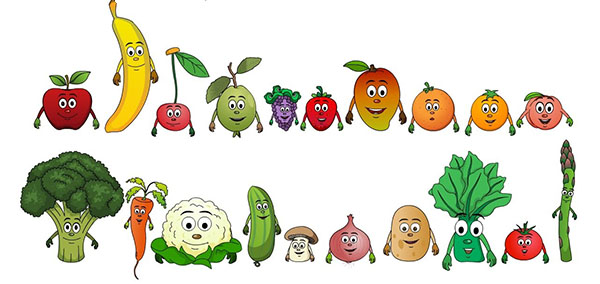 Дети должны знать:• названия овощей, фруктов и их частей;• что овощи растут в огороде, в земле, на грядках, на кустиках, фрукты растут в саду, на деревьях;• сходство и различие (уметь сравнивать овощи и фрукты по цвету, форме, величине, вкусу, запаху);• как овощи и фрукты собирают (выкапывают, срывают, срезают, выдёргивают, обрабатывают (моют, режут, чистят, трут, как их готовят и как употребляют в пищу (в солёном, сыром, сушёном, варёном виде, что готовят из овощей, фруктов;• что овощи и фрукты полезны, в них много витаминов.Расширение словарного запаса детей:Существительные : огурец, помидор (томат, картофель, свекла, морковь, лук, репа, капуста, редиска, перец, чеснок, баклажан, патиссон, кабачок, зелень, петрушка, укроп, редька, тыква, бобы, фасоль, горох, стручки, ботва, корни, плоды, семена, клубни, листья, кочан, салат, свекольник, винегрет, сок, мешок, ящик, дорожка, удобрение, вредители, урожай, огород, грядка, земля, посадка, полив, яблоко, груша, лимон, апельсин, мандарин, вишня, персик, абрикос, слива, хурма, банан, пальма, мякоть, косточка, корка, яблоня, дерево, ветка, сад, полив, компот, джем, варенье, сок;Прилагательные : красный, зелёный, жёлтый, спелый, неспелый, вкусный, невкусный, сладкий, кислый, горький, солёный, маринованный, консервированный, сырой, варёный, полезный, большой, маленький, круглый, овальный, вытянутый, продолговатый, гладкий, созревший, душистый, ароматный, сочный, овощной, фруктовый, шершавый, мягкий, твёрдый;Глаголы : сажать, ухаживать, расти, сеять, рыхлить, зреть, поливать, собирать, поспевать, брызгать, выкапывать, выдёргивать, срезать, мыть, натирать, варить, тушить, жарить, кушать, хрустеть, резать, заготавливать, солить, квасить, консервировать, мариновать, сушить, ухаживать, выжимать, сушить, вынимать, окапывать. Грамматический строй речи• Д/упр. «Назови ласково» (образование существительных с уменьшительно-ласкательными суффиксами в ед. и мн. числе) :
огурец – огурчик – огурчики, 
перец – перчик – перчики, 
яблоко – яблочко – яблочки, 
груша – грушка – грушки,
• Д/упр. «Один – много» (образование множественного числа существительных в именительном и родительном падежах) :
помидор – помидоры – помидоров, 
тыква – тыквы – тыкв, 
сливы – сливы – слив, 
апельсин – апельсины - апельсинов и т. д.
• Д/упр. «Назови, какой? » (образование относительных прилагательных) :
сок из помидоров – томатный, 
сок из яблок – яблочный, (из слив, апельсин, винограда, персика) 
сок из моркови – морковный, 
варение из персиков – персиковое, 
варение из абрикосов – абрикосовое.• Д/упр. «Согласование существительных с прилагательными»:помидор вкусный, морковь вкусная, бобы вкусные, мандарин вкусный, яблоко вкусное, слива вкусная и т. д.
• Д/упр. «Сосчитай до пяти» (согласование существительных с числительными) : 
один огурец, два огурца, три огурца, четыре огурца, пять огурцов; 
одно яблоко, два яблока, три яблока, четыре яблока, пять яблок и т. д.
• Д/упр. «Скажи наоборот» (подбор слов-антонимов): 
картофель крупный, а редис - (мелкий, 
перец внутри пустой, а морковь - (полная, 
помидор мягкий, а огурец -. (твёрдый, 
персик большой, а абрикос - (маленький, 
апельсин круглый, а банан - (длинный, 
лимон кислый, а персик - (сладкий).Советы родителямХотите, чтобы дети лучше запомнили названия овощей, фруктов, их цвет, форму и вкус? Дайте им возможность ухаживать за овощами и фруктами в огороде и в саду: сажать, поливать, рыхлить, окапывать и белить деревья, собирать урожай. Можно поиграть с овощами и фруктами дома, щупать их, мыть, резать, тереть на тёрке, выжимать сок, сортировать.Усвоить материал по теме вам помогут игры:
• Игра «Узнай на вкус». Ребёнок закрывает глаза, а взрослый кладёт ему в рот кусочек морковки, огурца или другого овоща. Такая же игра проводится с фруктами. Ребёнок должен угадать, что это. 
• Игра «Узнай на ощупь». Ребёнок ощупывает овощ или фрукт, находящийся в непрозрачном мешочке. 
• Лепка и рисование овощей, фруктов, штриховка контуров в различных направлениях. 
• Игра «Придумывание загадок об овощах и фруктах». Взрослый описывает какой-либо овощ или фрукт, например: этот овощ зелёный, овальный, твёрдый, сочный. Ребёнок угадывает, что это. Затем загадывать учится сам ребёнок, а угадывает взрослый. Объясните ребёнку, что нужно указать, какой овощ или фрукт по вкусу, форме, цвету, на ощупь. 
• Д/упр. «Четвёртый лишний» (выделение лишнего предмета из группы предметов). Например: яблоко, груша, ваза, лимон (ваза) ; лимон, персик, помидор, абрикос (помидор) ;лук, репа, крапива, чеснок (крапива) .Обязательно спросите ребёнка, почему он выбрал в качестве лишнего тот или иной предмет.Пальчиковая гимнастика «Апельсин»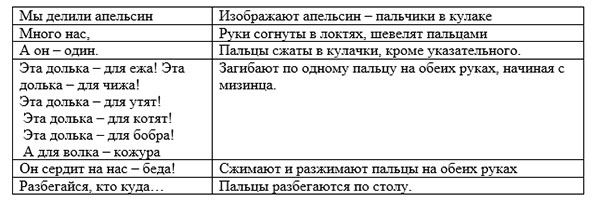 